          TOTAL-20 CANDIDATES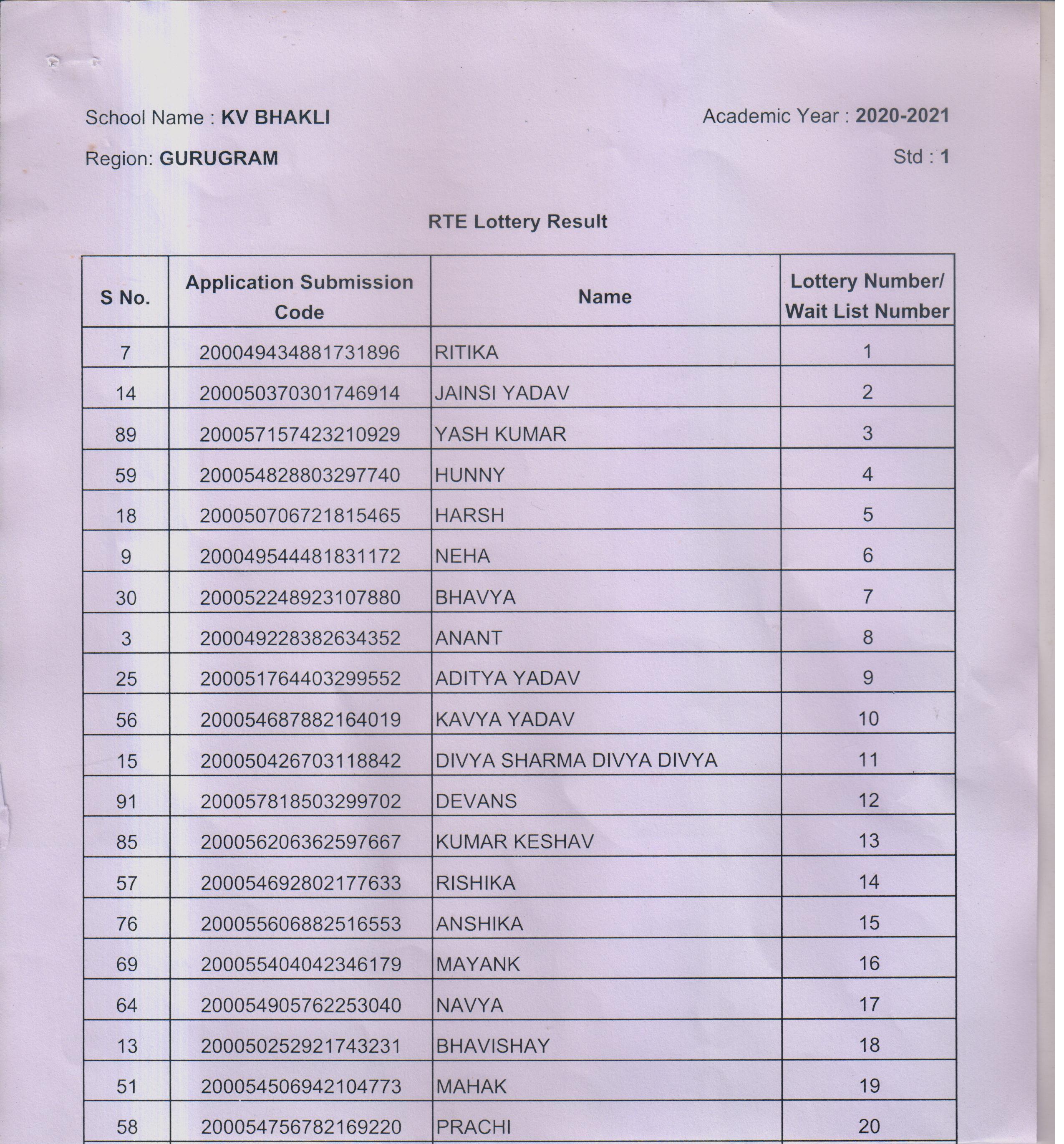  TOTAL-17 CANDIDATES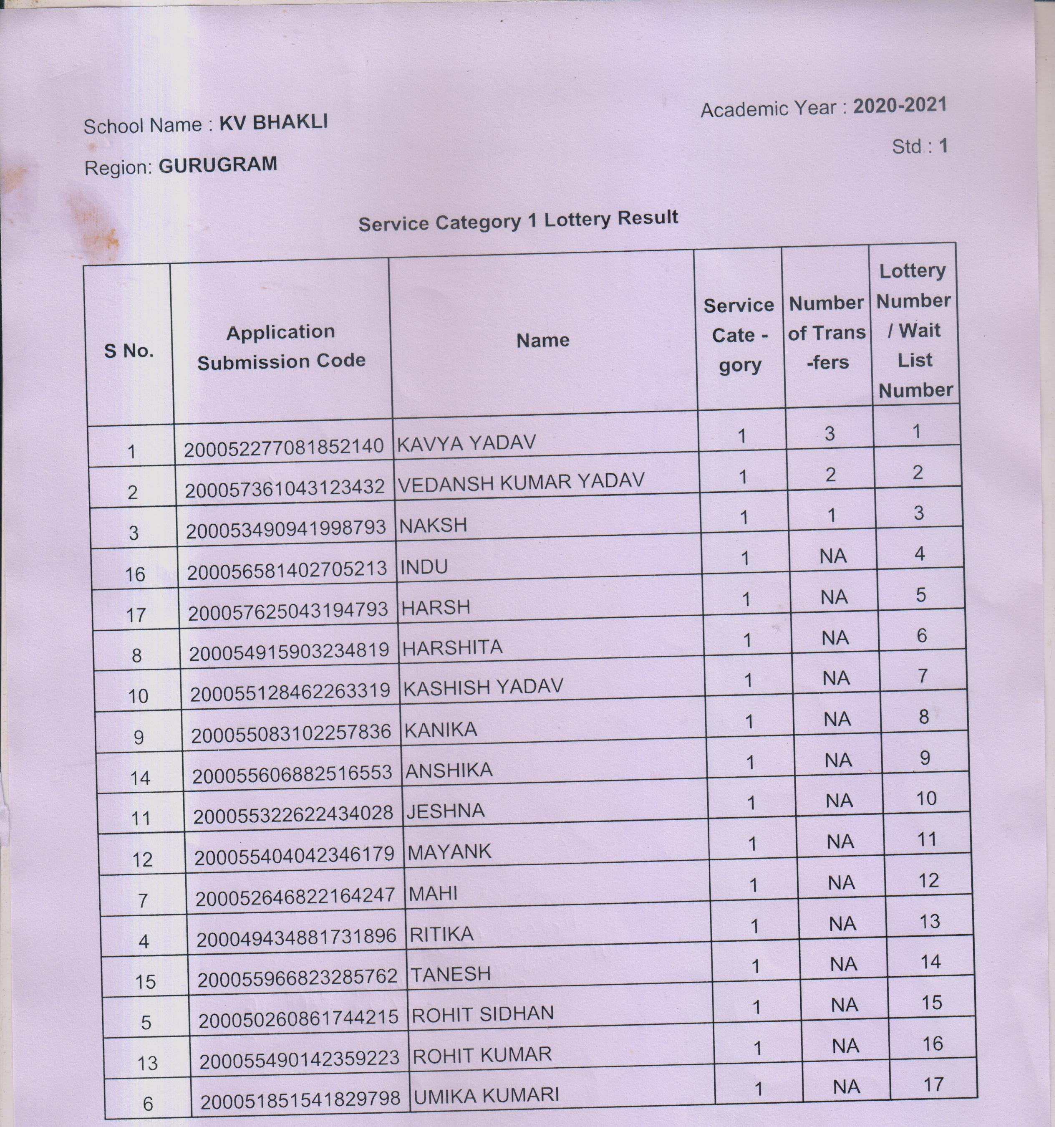 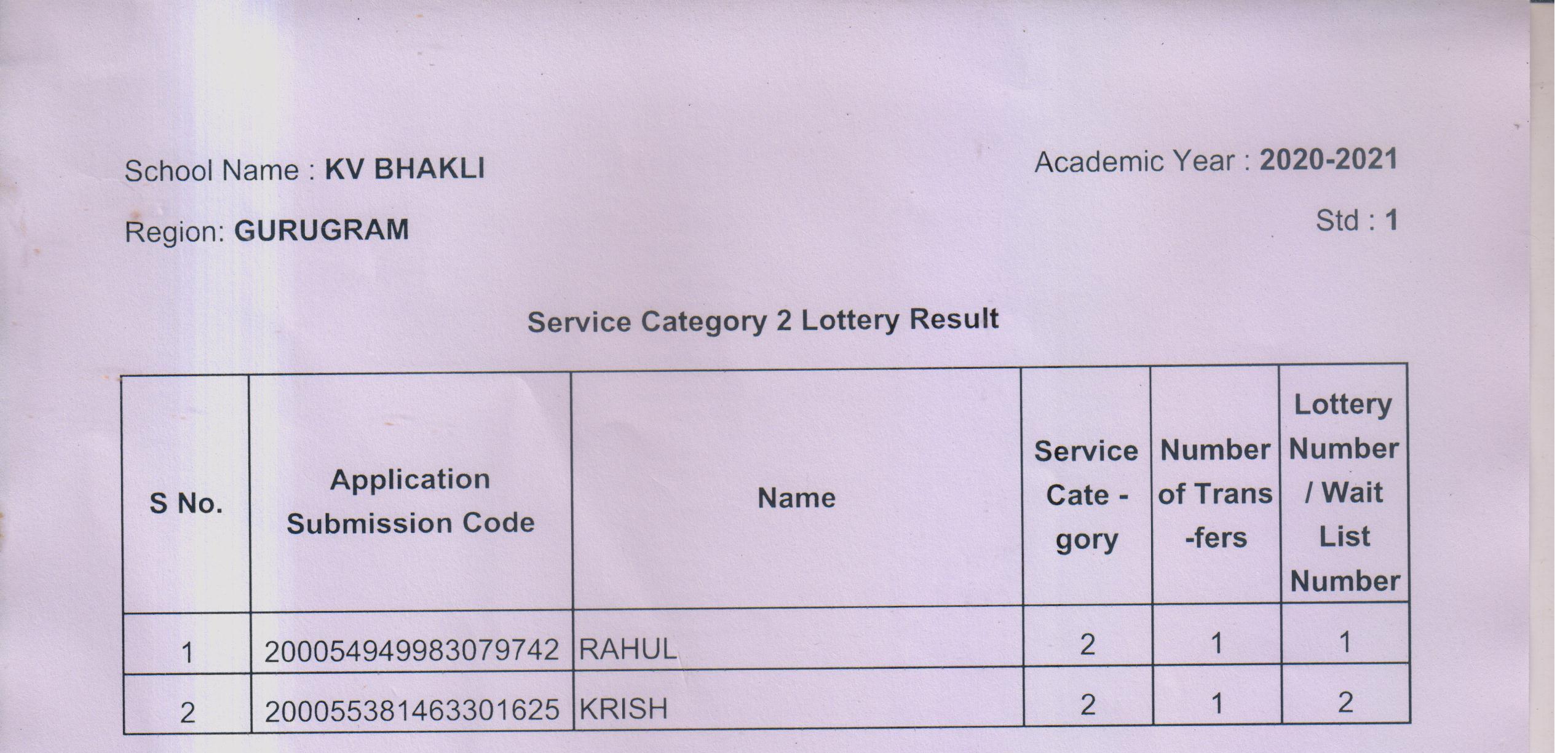 TOTAL-02 CANDIDATESSchool Name:-  KV Bhakli                                           Acadmic Year:  2020-21Region: Gurugram                                                                      Std : 1SAQ(TOTAL-10 CANDIDATES)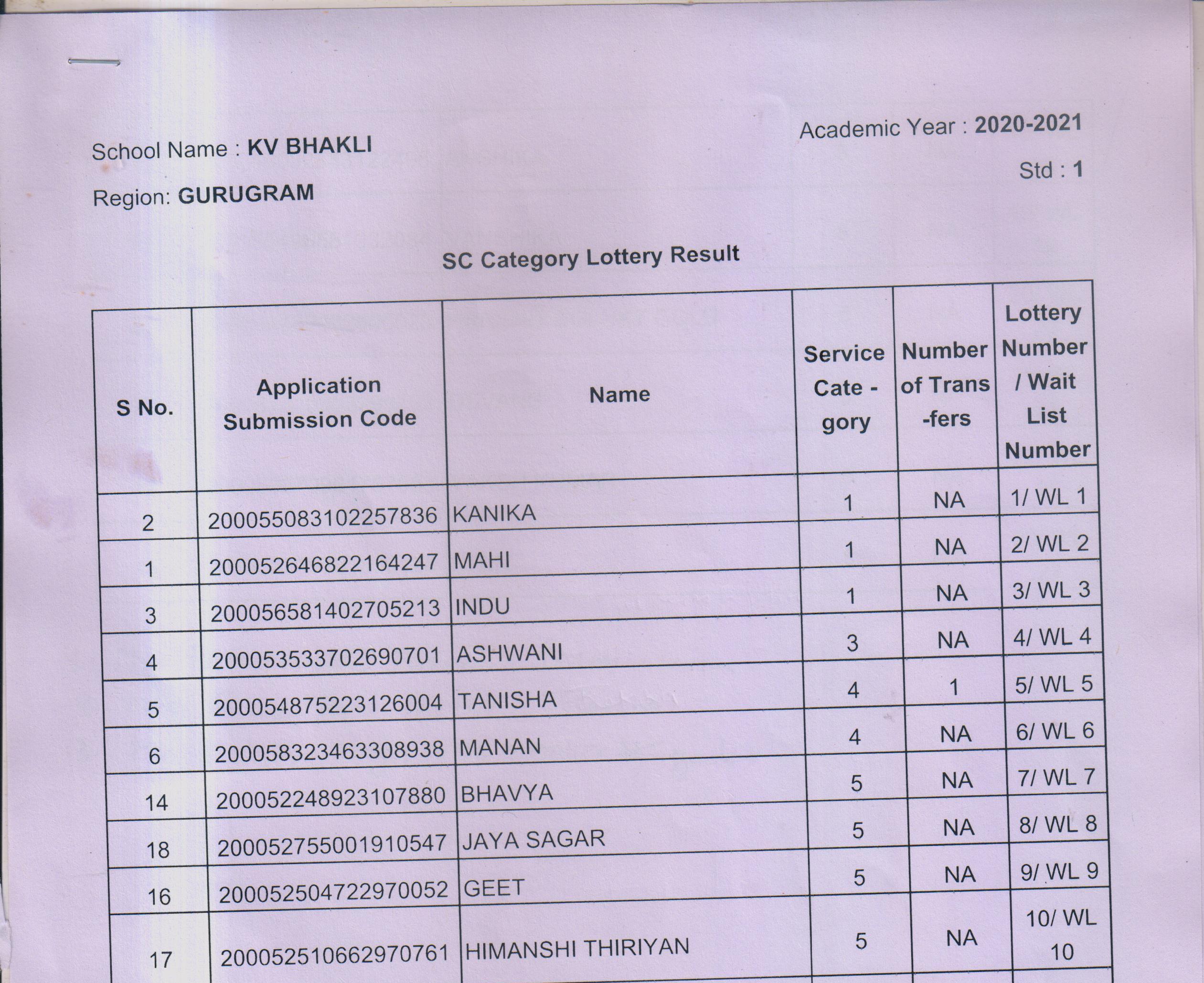 TOTAL - 03CANDIDATES (Lottery no.8.9.10)(lottery no 1 to 7selected under RTE/Other service categories)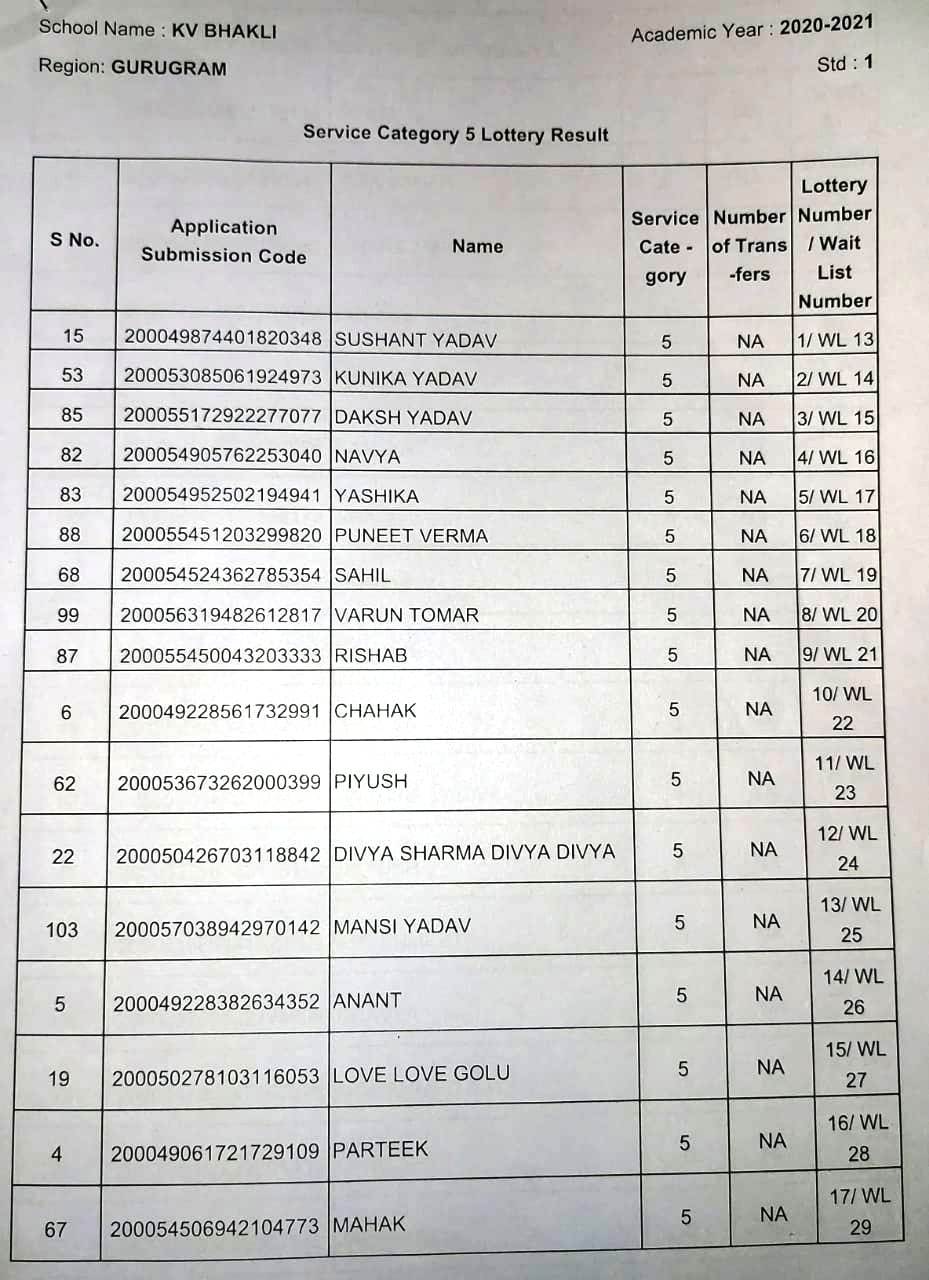 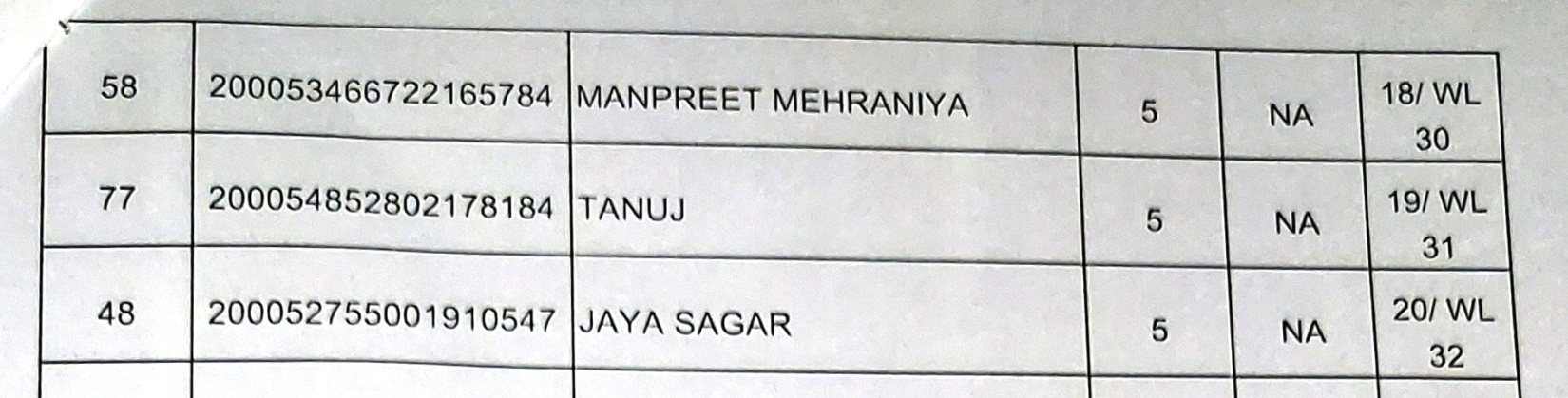          TOTAL-20 CANDIDATESSUMMARY OF LISTS:- RTE                                                      = 20 CANDIDATESCategory-1                            = 17Category-2                            =2SAQ                                        =10Make up of shortfall (SC)   =03Category-5                            =20TOTAL                                    = 72 candidates(06 ST SEATS AND 02 DA SEATS REMAIN VACANT)S  No. Application CodeNameService Cate - goryNumber of Trans -fersLottery Number / Wait List Number2200050252921743231BHAVISHAY3NA11200049561361828344TANISHI3NA26200055614362429945VRIDHI YADAV3NA33200052813161989860ANSHIKA3NA45200055460002515208DIVYA YADAV3NA54200053533702690701ASHWANI3NA61200054875223126004TANISHA4172200057157423210929RAHUL4NA83200054692802177633RISHIKA4NA94200058323463308938HARIT4NA10